Памятка о мерах пожарной безопасности при эксплуатации пиротехнических средств, установке елок и подключения электрических гирлянд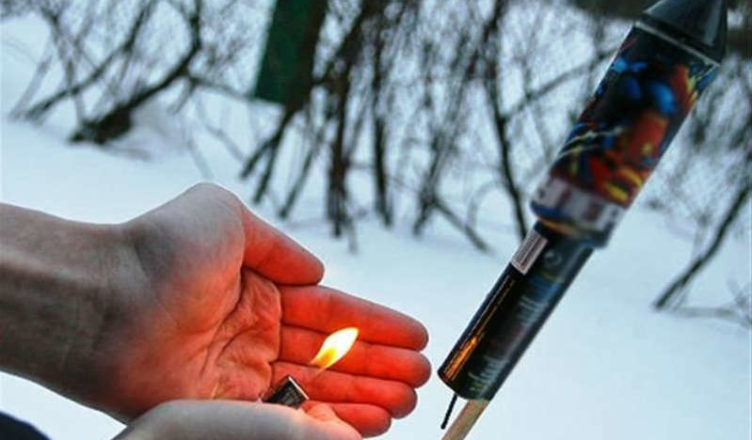 Отдел надзорной деятельности и профилактической работы обращаются к жителям и гостям Всеволожского района соблюдать правила пожарной безопасности при эксплуатации пиротехнических средств, установке елок и подключения электрических гирлянд.С наступлением зимнего периода времени возрастает опасность пожаров и травматизма людей из-за неосторожного обращения и использования пиротехнических средств, нарушений правил установки елок и подключения электрических гирлянд. Страдают как дети, так и взрослые. Наиболее типичные последствия неосторожного обращения и использования пиротехнических средств - это ожог рук, ног, лица, а также травмы.Чтобы беда не пришла в ваш дом, необходимо выполнять следующие правила:- устанавливать елку на устойчивой подставке;- не использовать для украшения елки легковоспламеняющиеся игрушки, вату, свечи, бумагу;- не устанавливать елку вблизи отопительных приборов и путях эвакуации людей;- не допускать использования в помещениях, вблизи елки, бенгальских огней, пиротехнических средств;- не разрешать детям самостоятельно включать на елке электрогирлянды;- не оставлять без присмотра включенные в электрическую сеть электроприборы;- электрические гирлянды должны быть заводского изготовления и полностью исправные.В случае пожара немедленно вызвать пожарную охрану по телефону «01», «101».- принять меры по эвакуации людей и тушению пожара подручными средствами;- отключить от электрической сети бытовые электроприборы - гирлянды, телевизор и др.;- при загорании искусственной елки нельзя браться за нее руками, следует накинуть на нее плотное одеяло или кошму;- указать место пожара прибывшим пожарным подразделениям.Применение пиротехнической продукции гражданского назначения запрещается:на территориях взрывоопасных и пожароопасных объектов, в полосах отчуждения железных дорог, нефтепроводов, газопроводов, линий высоковольтных электропередач;на крышах, балконах, лоджиях, выступающих частях фасадов зданий (сооружений);при погодных условиях, не позволяющих обеспечить безопасность при её использовании. Применять пиротехнику при ветре более 5 м/с;во время проведения митингов, демонстраций, шествий, пикетирования;лицами, не преодолевшими возрастного ограничения, установленного производителем.Категорически запрещается:Держать работающие пиротехнические изделия в руках.Наклоняться над работающим пиротехническим изделием и после окончания его работы, а также в случае его несрабатывания.Производить запуск пиротехнических изделий в направлении людей, а также в место их возможного нахождения.Применять пиротехнические изделия в помещении.Отдел надзорной деятельности и профилактической работы Всеволожского района УНД и ПР Главного управления МЧС России по Ленинградской области напоминает:при возникновении любой чрезвычайной ситуации или происшествия необходимо срочно звонить в службу спасения по телефонам    "01" или "101".Владельцам мобильных телефонов следует набрать номер "101", "112" или  8 (813-70) 40-829